Řídící výbor 		pro kontrolu a implementaci protikorupčních opatření	Zápis č. 11z jednání, které se konalo dne 12.05.2016, od 17:00 hod.Čs. armády 23, Praha 6, 5. patro, kancelář č. 520 Přítomni: 	Ing. Jan Holický, MBA			tajemník ÚMČ P6	Ing., Mgr. Oldřich Kužílek	předseda KOR RMČOmluveni: 	Mgr. Ondřej Kolář			starosta MČ P6 	Ing. René Pekárek, CSc.	předseda KV ZMČ	JUDr. Miroslava Chmelková	vedoucí PO Zapisovatel:	Ing. et Ing. Petr Flener 	(KT ÚMČ) Program jednání:Úvod (Holický)Etický kodex zastupitele (EKZas) – informace o dalším postupu (Holický)Etický kodex zaměstnance (EKZam) – informace o dalším postupu (Holický)Projednání námětů Ing. Webera pro Protikorupční balíček II - doporučení (Holický) Různé	 Jednání výboru bylo zahájeno v 17:05 hodin.Úvod (Holický)Jednání zahájil Ing. Jan Holický, MBA, tajemník ÚMČ. Přivítal přítomné, navrhl program jednání a konstatoval, že výchozí materiály pro jednání jsou:- 	EKZas, konečný návrh,- 	EKZam, pracovní verze,- 	návrh na aktualizaci Protikorupčního balíčku, zpracovaný panem Ing. Webrem ze dne 18.01.2015 (2016).Vzhledem k počtu přítomných členů se účastníci jednání dohodli, že výstupem bodu 4. bude doporučení k jednotlivým námětům pro příští jednání ŘV.  Etický kodex zastupitele (EKZas) – informace o dalším postupu (Holický)Tajemník – byl rozeslán předsedům politických klubů k projednání. Bude předložen také KOR.  Etický kodex zaměstnance (EKZam) – informace o dalším postupu (Holický) Tajemník – je připravena pracovní verze, bude rozeslána členům ŘV. Bude upraven až po projednání EKZas.Projednání námětů Ing. Webera pro Protikorupční balíček II - doporučení (Holický) Účastníci jednání se vrátili ještě k námětu 7), který doporučují z důvodu nejasné formulace vyřadit ze seznamu námětů.Návrh Ing. Webera ze dne 18.01.2016 pokračování:Návrh dalšího postupu:Po projednání námětů v ŘV pověřit ÚMČ, aby formulačně připravil Balíček II.Různé Termín příštího jednání výboru bude stanoven po dohodě členů ŘV.Jednání výboru bylo ukončeno v 18:10 hodin. Zapsal: Ing. et Ing. Petr Flener    	Schválil: 	Ing. Jan Holický, MBA, v. r.		tajemník ÚMČ		  Číslo námětuDoporučeníČíslo námětuDoporučení17)ANO – pokud bude zhodnocena náročnost zpracování25)ANO – v případě, že lze očekávat lepší nabídku; předat podnět KMP, aby definovala případy, kdy ano 18)NE – zvážit pro příspěvkové organizace zřízené MČ26)NE – zákon stanoví úřední desku19)ANO – ověřit propojitelnost systémů27)NE20)NE – MČ provádí vlastní audit, přezkoumání hospodaření a kontroly provádí MHMP28)ANO – řeší EKZam21)NE – řešit v souvislosti s novým ZVZ29)NE22)NE – řešit jiným způsobem30)NE23)NE – řešit jiným způsobem 31)NE24)ANO32)NE – sledovat vývoj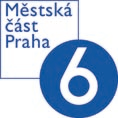 